 ARNAS TROPHY 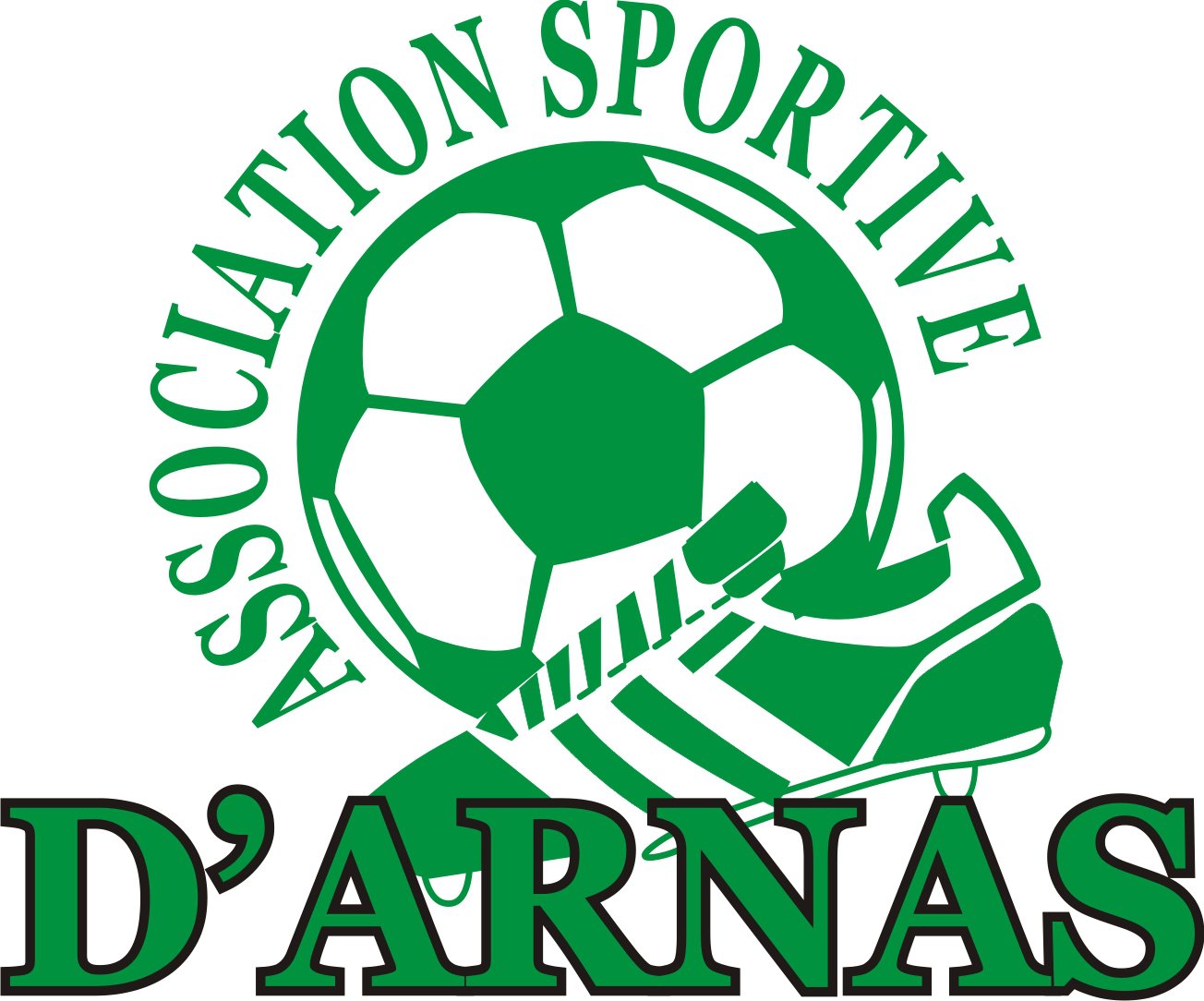 19 et 20 avril 2014HEBERGEMENTS ET FORMULES PROPOSEEShôtel formule 1 (Villefranche sur Saône) :chambre 1,2,3 personnes à 40 € la nuit (rajouter 4,60 de petit déjeuner et 0,4€ de taxe de séjour). chambre double à 48€ (taxe de séjour inclus).hôtel Alizé (Villefranche sur Saône) :chambre 2 lits à 61€ petit déjeuner et taxe de séjour inclus. (20 chambres disponibles).hôtel Newport (Villefranche sur Saône) :chambre 2 lits à 67€ petit déjeuner et taxe de séjour inclus.hôtel Ibis (Villefranche sur Saône) : Possibilité de restauration pour le soir à partir de 16,80€ par personne en plus.chambre individuelle simple à 50,80€ avec petit déjeuner et taxe de séjour inclus. chambre double + 2 petits déjeuners et taxe de séjour à 58,60€. chambre triple avec petit déjeuner et taxe de séjour inclus à 80,40€. possibilité d'hébergement en salle des fêtes ou salles communales à 35€ par personne et par jour, petit déjeuner et repas du soir inclus. Le repas du soir est fait par un traiteur local. 120 personnes maximum en tout pour ce type d'hébergement.